ОТЧЕТ ОБ ИСПОЛНЕНИИ БЮДЖЕТАна 1 июня 2021 г.Наименование финансового органа: Администрация муниципального образования муниципального округа СветлановскоеНаименование публично-правового образования:Форма по ОКУД Датапо ОКПО Глава по БКСанкт-Петербург	по ОКТМОПериодичность: месячная, квартальная, годовая Единица измерения: руб.Доходы бюджета03.06.2021	1Расходы бюджета03.06.2021	5Источники финансирования дефицита бюджета03.06.2021	15РуководительРуководитель финансово- экономической службыГлавный бухгалтер(подпись)	(расшифровка подписи)(подпись)	(расшифровка подписи)(подпись)	(расшифровка подписи)«	»	20	г.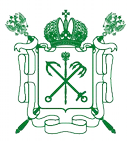 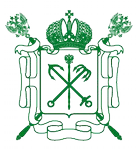 Наименование показателяКод строкиКод дохода по бюджетной классификацииУтвержденные бюджетные назначенияИсполненоНеисполненные назначения123456Доходы бюджета всего в том числе:010Х177 774 000.0057 467 079.31120 307 782.96НАЛОГОВЫЕ И НЕНАЛОГОВЫЕ ДОХОДЫ010000 1 00 00000 00 0000 000125 114 900.0035 529 379.3189 586 382.96НАЛОГИ НА ПРИБЫЛЬ, ДОХОДЫ010000 1 01 00000 00 0000 000115 595 300.0034 345 944.4481 249 355.56Налог на доходы физических лиц010000 1 01 02000 01 0000 110115 595 300.0034 345 944.4481 249 355.56Налог на доходы физических лиц с доходов, источником которых является налоговый агент, за исключением доходов, в отношении которых исчисление и уплата налога осуществляются в соответствии со статьями 227, 227.1 и 228 Налогового кодекса Российской Федераци010182 1 01 02010 01 0000 110115 595 300.0034 345 944.4481 249 355.56ДОХОДЫ ОТ ОКАЗАНИЯ ПЛАТНЫХ УСЛУГ И КОМПЕНСАЦИИ ЗАТРАТ ГОСУДАРСТВА010000 1 13 00000 00 0000 0001 405 400.001 037 100.00368 300.00Доходы от компенсации затрат государства010000 1 13 02000 00 0000 1301 405 400.001 037 100.00368 300.00Прочие доходы от компенсации затрат государства010000 1 13 02990 00 0000 1301 405 400.001 037 100.00368 300.00Прочие доходы от компенсации затрат бюджетов внутригородских муниципальных образований городов федерального значения010000 1 13 02993 03 0000 1301 405 400.001 037 100.00368 300.00Средства, составляющие восстановительную стоимость зеленых насаждений общего пользования местного значения и подлежащие зачислению в бюджеты внутригородских муниципальных образований Санкт-Петербурга в соответствии с законодательством Санкт-Петербурга010867 1 13 02993 03 0100 1301 034 500.001 034 500.00Другие виды прочих доходов от компенсации затрат бюджетов внутригородских муниципальных образований Санкт-Петербурга010913 1 13 02993 03 0200 130370 900.002 600.00368 300.00ДОХОДЫ ОТ ПРОДАЖИ МАТЕРИАЛЬНЫХ И НЕМАТЕРИАЛЬНЫХ АКТИВОВ010000 1 14 00000 00 0000 000500 000.00500 000.00Наименование показателяКод строкиКод дохода по бюджетной классификацииУтвержденные бюджетные назначенияИсполненоНеисполненные назначения123456Доходы от реализации имущества, находящегося в государственной и муниципальной собственности (за исключением движимого имущества бюджетных и автономных учреждений, а также имущества государственных и муниципальных унитарных предприятий, в том числе казенн010000 1 14 02000 00 0000 000500 000.00500 000.00Доходы от реализации имущества, находящегося в собственности внутригородских муниципальных образований городов федерального значения (за исключением движимого имущества муниципальных бюджетных и автономных учреждений, а также имущества муниципальных унита010913 1 14 02030 03 0000 410500 000.00500 000.00ШТРАФЫ, САНКЦИИ, ВОЗМЕЩЕНИЕ УЩЕРБА010000 1 16 00000 00 0000 0007 614 200.00145 472.607 468 727.40Штрафы, неустойки, пени, уплаченные в соответствии с законом или договором в случае неисполнения или ненадлежащего исполнения обязательств перед государственным (муниципальным) органом, органом управления государственным внебюджетным фондом, казенным учре010000 1 16 07000 00 0000 1405 200.005 019.44180.56Штрафы, неустойки, пени, уплаченные в случае просрочки исполнения поставщиком (подрядчиком, исполнителем) обязательств, предусмотренных государственным (муниципальным) контрактом010000 1 16 07010 00 0000 140200.0019.44180.56Штрафы, неустойки, пени, уплаченные в случае просрочки исполнения поставщиком (подрядчиком, исполнителем) обязательств, предусмотренных муниципальным контрактом, заключенным муниципальным органом, казенным учреждением внутригородского муниципального образ010913 1 16 07010 03 0000 140200.0019.44180.56Иные штрафы, неустойки, пени, уплаченные в соответствии с законом или договором в случае неисполнения или ненадлежащего исполнения обязательств перед государственным (муниципальным) органом, казенным учреждением, Центральным банком Российской Федерации, г010000 1 16 07090 00 0000 1405 000.005 000.00Иные штрафы, неустойки, пени, уплаченные в соответствии с законом или договором в случае неисполнения или ненадлежащего исполнения обязательств перед муниципальным органом, (муниципальным казенным учреждением) внутригородского муниципального образования г010913 1 16 07090 03 0000 1405 000.005 000.00Платежи в целях возмещения причиненного ущерба (убытков)010000 1 16 10000 00 0000 1407 609 000.00140 453.167 468 546.84Доходы от денежных взысканий (штрафов), поступающие в счет погашения задолженности, образовавшейся до 1 января 2020 года, подлежащие зачислению в бюджеты бюджетной системы Российской Федерации по нормативам, действовавшим в 2019 году010000 1 16 10120 00 0000 1407 609 000.00140 453.167 468 546.84Наименование показателяКод строкиКод дохода по бюджетной классификацииУтвержденные бюджетные назначенияИсполненоНеисполненные назначения123456Доходы от денежных взысканий (штрафов), поступающие в счет погашения задолженности, образовавшейся до 1 января 2020 года, подлежащие зачислению в бюджет муниципального образования по нормативам, действовавшим в 2019 году010000 1 16 10123 01 0000 1407 609 000.00140 453.167 468 546.84Доходы от денежных взысканий (штрафов), поступающие в счет погашения задолженности, образовавшейся до 1 января 2020 года, подлежащие зачислению в бюджет муниципального образования по нормативам, действовавшим в 2019 году (доходы бюджетов внутригородских м010182 1 16 10123 01 0031 1401 000.00-9 109.0010 109.00Доходы от денежных взысканий (штрафов), поступающие в счет погашения задолженности, образовавшейся до 1 января 2020 года, подлежащие зачислению в бюджет муниципального образования по нормативам, действовавшим в 2019 году (доходы бюджетов внутригородских м010806 1 16 10123 01 0031 1404 160 000.00100 000.004 060 000.00Доходы от денежных взысканий (штрафов), поступающие в счет погашения задолженности, образовавшейся до 1 января 2020 года, подлежащие зачислению в бюджет муниципального образования по нормативам, действовавшим в 2019 году (доходы бюджетов внутригородских м010807 1 16 10123 01 0031 140500 000.00500 000.00Доходы от денежных взысканий (штрафов), поступающие в счет погашения задолженности, образовавшейся до 1 января 2020 года, подлежащие зачислению в бюджет муниципального образования по нормативам, действовавшим в 2019 году (доходы бюджетов внутригородских м010815 1 16 10123 01 0031 14040 000.0040 000.00Доходы от денежных взысканий (штрафов), поступающие в счет погашения задолженности, образовавшейся до 1 января 2020 года, подлежащие зачислению в бюджет муниципального образования по нормативам, действовавшим в 2019 году (доходы бюджетов внутригородских м010824 1 16 10123 01 0031 1402 700 000.002 700 000.00Доходы от денежных взысканий (штрафов), поступающие в счет погашения задолженности, образовавшейся до 1 января 2020 года, подлежащие зачислению в бюджет муниципального образования по нормативам, действовавшим в 2019 году (доходы бюджетов внутригородских м010848 1 16 10123 01 0031 140208 000.009 562.16198 437.84ПРОЧИЕ НЕНАЛОГОВЫЕ ДОХОДЫ010000 1 17 00000 00 0000 000862.27Невыясненные поступления010000 1 17 01000 00 0000 180862.27Невыясненные поступления, зачисляемые в бюджеты внутригородских муниципальных образований городов федерального значения010913 1 17 01030 03 0000 180862.27БЕЗВОЗМЕЗДНЫЕ ПОСТУПЛЕНИЯ010000 2 00 00000 00 0000 00052 659 100.0021 937 700.0030 721 400.00БЕЗВОЗМЕЗДНЫЕ ПОСТУПЛЕНИЯ ОТ ДРУГИХ010000 2 02 00000 00 0000 00052 659 100.0021 937 700.0030 721 400.00Наименование показателяКод строкиКод дохода по бюджетной классификацииУтвержденные бюджетные назначенияИсполненоНеисполненные назначения123456БЮДЖЕТОВ БЮДЖЕТНОЙ СИСТЕМЫ РОССИЙСКОЙ ФЕДЕРАЦИИДотации бюджетам бюджетной системы Российской Федерации010000 2 02 10000 00 0000 15032 582 600.0013 576 000.0019 006 600.00Дотации на выравнивание бюджетной обеспеченности010000 2 02 15001 00 0000 15032 582 600.0013 576 000.0019 006 600.00Дотации бюджетам внутригородских муниципальных образований городов федерального значения на выравнивание бюджетной обеспеченности из бюджета субъекта Российской Федерации010913 2 02 15001 03 0000 15032 582 600.0013 576 000.0019 006 600.00Субвенции бюджетам бюджетной системы Российской Федерации010000 2 02 30000 00 0000 15020 076 500.008 361 700.0011 714 800.00Субвенции местным бюджетам на выполнение передаваемых полномочий субъектов Российской Федерации010000 2 02 30024 00 0000 1504 675 900.001 945 000.002 730 900.00Субвенции бюджетам внутригородских муниципальных образований городов федерального значения на выполнение передаваемых полномочий субъектов Российской Федерации010000 2 02 30024 03 0000 1504 675 900.001 945 000.002 730 900.00Субвенции бюджетам внутригородских муниципальных образований Санкт-Петербурга на выполнение отдельных государственных полномочий Санкт- Петербурга по организации и осуществлению деятельности по опеке и попечительству010913 2 02 30024 03 0100 1504 668 100.001 945 000.002 723 100.00Субвенции бюджетам внутригородских муниципальных образований Санкт-Петербурга на выполнение отдельного государственного полномочия Санкт- Петербурга по определению должностных лиц, уполномоченных составлять протоколы об административных правонарушениях, и010913 2 02 30024 03 0200 1507 800.007 800.00Субвенции бюджетам на содержание ребенка в семье опекуна и приемной семье, а также вознаграждение, причитающееся приемному родителю010000 2 02 30027 00 0000 15015 400 600.006 416 700.008 983 900.00Субвенции бюджетам внутригородских муниципальных образований городов федерального значения на содержание ребенка в семье опекуна и приемной семье, а также вознаграждение, причитающееся приемному родителю010000 2 02 30027 03 0000 15015 400 600.006 416 700.008 983 900.00Субвенции бюджетам внутригородских муниципальных образований Санкт-Петербурга на содержание ребенка в семье опекуна и приемной семье010913 2 02 30027 03 0100 15011 022 300.004 592 500.006 429 800.00Субвенции бюджетам внутригородских муниципальных образований Санкт-Петербурга на вознаграждение, причитающееся приемному родителю010913 2 02 30027 03 0200 1504 378 300.001 824 200.002 554 100.00Наименование показателяКод строкиКод расхода по бюджетной классификацииУтвержденные бюджетные назначенияИсполненоНеисполненные назначения123456Расходы бюджета всего в том числе:200Х190 223 500.0039 613 339.21150 610 160.79Общегосударственные вопросы200000 0100 0000000000 000 00042 918 200.0015 860 149.3827 058 050.62Функционирование высшего должностного лица субъекта Российской Федерации и муниципального образования200000 0102 0000000000 000 0001 383 000.00580 200.10802 799.90Содержание главы муниципального образования200000 0102 0020000010 000 0001 383 000.00580 200.10802 799.90Расходы на выплаты персоналу в целях обеспечения выполнения функций государственными (муниципальными) органами, казенными учреждениями, органами управления государственными внебюджетными фондами200000 0102 0020000010 100 0001 383 000.00580 200.10802 799.90Заработная плата200000 0102 0020000010 121 2111 062 200.00446 550.00615 650.00Начисления на выплаты по оплате труда200000 0102 0020000010 129 213320 800.00133 650.10187 149.90Функционирование законодательных (представительных) органов государственной власти и представительных органов муниципальных образований200000 0103 0000000000 000 0007 405 500.002 618 404.354 787 095.65Расходы на содержание депутатов муниципального совета, осуществляющих свою деятельность на постоянной основе200000 0103 0020000021 000 000619 600.006 424.98613 175.02Расходы на выплаты персоналу в целях обеспечения выполнения функций государственными (муниципальными) органами, казенными учреждениями, органами управления государственными внебюджетными фондами200000 0103 0020000021 100 000619 600.006 424.98613 175.02Заработная плата200000 0103 0020000021 121 211470 900.00470 900.00Начисления на выплаты по оплате труда200000 0103 0020000021 129 213148 700.006 424.98142 275.02Компенсация депутатам муниципального совета, осуществляющим свои полномочия на непостоянной основе, расходов в связи с осуществлением ими своих мандатов200000 0103 0020000022 000 000281 300.0065 925.00215 375.00Расходы на выплаты персоналу в целях обеспечения выполнения функций государственными (муниципальными) органами, казенными учреждениями, органами управления государственными внебюджетными фондами200000 0103 0020000022 100 000281 300.0065 925.00215 375.00Прочие работы, услуги200000 0103 0020000022 123 226281 300.0065 925.00215 375.00Содержание и обеспечение деятельности аппарата представительного органа муниципального образования200000 0103 0020000023 000 0006 504 600.002 546 054.373 958 545.63Расходы на выплаты персоналу в целях обеспечения выполнения функций государственными (муниципальными) органами, казенными учреждениями, органами управления государственными внебюджетными200000 0103 0020000023 100 0005 389 600.002 214 502.233 175 097.77Наименование показателяКод строкиКод расхода по бюджетной классификацииУтвержденные бюджетные назначенияИсполненоНеисполненные назначения123456фондамиЗаработная плата200000 0103 0020000023 121 2114 077 772.421 613 860.472 463 911.95Социальные пособия и компенсации персоналу в денежной форме200000 0103 0020000023 121 266124 227.58124 227.58Социальные пособия и компенсации персоналу в денежной форме200000 0103 0020000023 122 266200.00200.00Начисления на выплаты по оплате труда200000 0103 0020000023 129 2131 187 400.00476 214.18711 185.82Закупка товаров, работ и услуг для обеспечения государственных (муниципальных) нужд200000 0103 0020000023 200 0001 105 000.00329 947.63775 052.37Услуги связи200000 0103 0020000023 244 221120 000.0037 280.0382 719.97Работы, услуги по содержанию имущества200000 0103 0020000023 244 22552 000.0017 250.0034 750.00Прочие работы, услуги200000 0103 0020000023 244 226435 500.00146 136.50289 363.50Увеличение стоимости основных средств200000 0103 0020000023 244 310358 000.009 439.50348 560.50Увеличение стоимости прочих материальных запасов200000 0103 0020000023 244 346139 500.00119 841.6019 658.40Иные бюджетные ассигнования200000 0103 0020000023 800 00010 000.001 604.518 395.49Иные выплаты текущего характера организациям200000 0103 0020000023 831 2975 000.005 000.00Штрафы за нарушение законодательства о налогах и сборах, законодательства о страховых взносах200000 0103 0020000023 853 2925 000.001 604.513 395.49Функционирование Правительства Российской Федерации, высших исполнительных органов государственной власти субъектов Российской Федерации, местных администраций200000 0104 0000000000 000 00033 055 900.0012 613 544.9320 442 355.07Содержание главы местной администрации200000 0104 0020000031 000 0001 382 900.00595 858.13787 041.87Расходы на выплаты персоналу в целях обеспечения выполнения функций государственными (муниципальными) органами, казенными учреждениями, органами управления государственными внебюджетными фондами200000 0104 0020000031 100 0001 382 900.00595 858.13787 041.87Заработная плата200000 0104 0020000031 121 2111 062 100.00458 576.15603 523.85Начисления на выплаты по оплате труда200000 0104 0020000031 129 213320 800.00137 281.98183 518.02Содержание и обеспечение деятельности местной администрации (исполнительно- распорядительного органа) муниципального образования200000 0104 0020000032 000 00027 004 900.0010 220 310.1316 784 589.87Расходы на выплаты персоналу в целях обеспечения выполнения функций государственными (муниципальными) органами, казенными учреждениями, органами управления государственными внебюджетными фондами200000 0104 0020000032 100 00021 051 800.007 626 020.8513 425 779.15Заработная плата200000 0104 0020000032 121 21116 161 197.255 868 287.1410 292 910.11Социальные пособия и компенсации персоналу в денежной форме200000 0104 0020000032 121 2667 302.757 302.75Начисления на выплаты по оплате труда200000 0104 0020000032 129 2134 883 300.001 750 430.963 132 869.04Закупка товаров, работ и услуг для обеспечения государственных (муниципальных) нужд200000 0104 0020000032 200 0005 561 400.002 216 623.283 344 776.72Наименование показателяКод строкиКод расхода по бюджетной классификацииУтвержденные бюджетные назначенияИсполненоНеисполненные назначения123456Услуги связи200000 0104 0020000032 244 221124 100.0041 928.8282 171.18Транспортные услуги200000 0104 0020000032 244 22238 400.00350.0038 050.00Коммунальные услуги200000 0104 0020000032 244 223293 100.005 244.41287 855.59Работы, услуги по содержанию имущества200000 0104 0020000032 244 2251 888 400.00248 498.761 639 901.24Прочие работы, услуги200000 0104 0020000032 244 2261 282 693.34410 042.33872 651.01Страхование200000 0104 0020000032 244 2275 106.665 106.66Увеличение стоимости основных средств200000 0104 0020000032 244 310782 300.00575 166.90207 133.10Увеличение стоимости горюче- смазочных материалов200000 0104 0020000032 244 343155 000.0066 122.8388 877.17Увеличение стоимости прочих материальных запасов200000 0104 0020000032 244 346521 300.00448 810.8772 489.13Коммунальные услуги200000 0104 0020000032 247 223471 000.00415 351.7055 648.30Иные бюджетные ассигнования200000 0104 0020000032 800 000391 700.00377 666.0014 034.00Иные выплаты текущего характера физическим лицам200000 0104 0020000032 831 296273 000.00272 566.00434.00Иные выплаты текущего характера организациям200000 0104 0020000032 831 2978 600.008 600.00Налоги, пошлины и сборы200000 0104 0020000032 852 2912 100.002 100.00Другие экономические санкции200000 0104 0020000032 853 2955 000.005 000.00Иные выплаты текущего характера организациям200000 0104 0020000032 853 297103 000.00103 000.00Расходы на исполнение государственного полномочия Санкт-Петербурга по организации деятельности по опеке и попечительству за счет субвенций из бюджета Санкт-Петербурга200000 0104 00200G0850 000 0004 668 100.001 797 376.672 870 723.33Расходы на выплаты персоналу в целях обеспечения выполнения функций государственными (муниципальными) органами, казенными учреждениями, органами управления государственными внебюджетными фондами200000 0104 00200G0850 100 0004 314 600.001 661 216.772 653 383.23Заработная плата200000 0104 00200G0850 121 2113 304 979.671 273 760.702 031 218.97Социальные пособия и компенсации персоналу в денежной форме200000 0104 00200G0850 121 2668 820.338 820.33Начисления на выплаты по оплате труда200000 0104 00200G0850 129 2131 000 800.00378 635.74622 164.26Закупка товаров, работ и услуг для обеспечения государственных (муниципальных) нужд200000 0104 00200G0850 200 000353 500.00136 159.90217 340.10Услуги связи200000 0104 00200G0850 244 22130 000.004 057.0025 943.00Транспортные услуги200000 0104 00200G0850 244 22283 500.0058 590.0024 910.00Прочие работы, услуги200000 0104 00200G0850 244 2269 000.009 000.00Увеличение стоимости основных средств200000 0104 00200G0850 244 310151 000.0045 800.00105 200.00Увеличение стоимости прочих материальных запасов200000 0104 00200G0850 244 34680 000.0018 712.9061 287.10Резервные фонды200000 0111 0000000000 000 000200 000.00200 000.00Резервный фонд местной администрации200000 0111 0700000060 000 000200 000.00200 000.00Иные бюджетные ассигнования200000 0111 0700000060 800 000200 000.00200 000.00Прочие работы, услуги200000 0111 0700000060 870 226200 000.00200 000.00Другие общегосударственные вопросы200000 0113 0000000000 000 000873 800.0048 000.00825 800.00Формирование архивных фондов органов местного самоуправления200000 0113 0920000071 000 000300 000.00300 000.00Наименование показателяКод строкиКод расхода по бюджетной классификацииУтвержденные бюджетные назначенияИсполненоНеисполненные назначения123456Закупка товаров, работ и услуг для обеспечения государственных (муниципальных) нужд200000 0113 0920000071 200 000300 000.00300 000.00Прочие работы, услуги200000 0113 0920000071 244 226300 000.00300 000.00Осуществление закупок товаров, работ, услуг для обеспечения муниципальных нужд200000 0113 0920000072 000 00050 000.0050 000.00Закупка товаров, работ и услуг для обеспечения государственных (муниципальных) нужд200000 0113 0920000072 200 00050 000.0050 000.00Прочие работы, услуги200000 0113 0920000072 244 22650 000.0050 000.00Уплата членских взносов на осуществление деятельности Совета муниципальных образований Санкт-Петербурга и содержание его органов200000 0113 0920000440 000 00096 000.0048 000.0048 000.00Иные бюджетные ассигнования200000 0113 0920000440 800 00096 000.0048 000.0048 000.00Иные выплаты текущего характера организациям200000 0113 0920000440 853 29796 000.0048 000.0048 000.00Расходы на исполнение государственного полномочия по составлению протоколов об административных правонарушениях за счет субвенций из бюджета Санкт-Петербурга200000 0113 09200G0100 000 0007 800.007 800.00Закупка товаров, работ и услуг для обеспечения государственных (муниципальных) нужд200000 0113 09200G0100 200 0007 800.007 800.00Прочие работы, услуги200000 0113 09200G0100 244 2267 800.007 800.00Осуществление экологического просвещения, а также организация экологического воспитания и формирования экологической культуры в области обращения с твердыми коммунальными отходами200000 0113 7950000531 000 000420 000.00420 000.00Закупка товаров, работ и услуг для обеспечения государственных (муниципальных) нужд200000 0113 7950000531 200 000420 000.00420 000.00Прочие работы, услуги200000 0113 7950000531 244 226420 000.00420 000.00Национальная безопасность и правоохранительная деятельность200000 0300 0000000000 000 0001 877 500.001 877 500.00Защита населения и территории от чрезвычайных ситуаций природного и техногенного характера, пожарная безопасность200000 0310 0000000000 000 000470 000.00470 000.00Проведение подготовки и обучения неработающего населения способам защиты и действиям в чрезвычайных ситуациях, а также способам защиты от опасностей, возникающих при ведении военных действий или вследствие этих действий200000 0310 2190000090 000 000470 000.00470 000.00Закупка товаров, работ и услуг для обеспечения государственных (муниципальных) нужд200000 0310 2190000090 200 000470 000.00470 000.00Прочие работы, услуги200000 0310 2190000090 244 226380 000.00380 000.00Увеличение стоимости основных средств200000 0310 2190000090 244 31090 000.0090 000.00Другие вопросы в области национальной безопасности и правоохранительной деятельности200000 0314 0000000000 000 0001 407 500.001 407 500.00Участие в профилактике терроризма и экстремизма, а также в минимизации и (или) ликвидации последствий их проявлений на территории муниципального200000 0314 7950000521 000 000350 200.00350 200.00Наименование показателяКод строкиКод расхода по бюджетной классификацииУтвержденные бюджетные назначенияИсполненоНеисполненные назначения123456образования в форме и порядке, установленных федеральным законодательством и законодательством Санкт- ПетербургЗакупка товаров, работ и услуг для обеспечения государственных (муниципальных) нужд200000 0314 7950000521 200 000350 200.00350 200.00Прочие работы, услуги200000 0314 7950000521 244 226350 200.00350 200.00Участие в реализации мер по профилактике дорожно- транспортного травматизма на территории муниципального образования200000 0314 7950000522 000 000619 100.00619 100.00Закупка товаров, работ и услуг для обеспечения государственных (муниципальных) нужд200000 0314 7950000522 200 000619 100.00619 100.00Прочие работы, услуги200000 0314 7950000522 244 226619 100.00619 100.00Участие в деятельности по профилактике правонарушений в Санкт-Петербурге в соответствии с федеральным законодательством и законодательством Санкт- Петербурга200000 0314 7950000523 000 000238 800.00238 800.00Закупка товаров, работ и услуг для обеспечения государственных (муниципальных) нужд200000 0314 7950000523 200 000238 800.00238 800.00Прочие работы, услуги200000 0314 7950000523 244 226238 800.00238 800.00Участие в формах, установленных законодательством Санкт- Петербурга, в мероприятиях по профилактике незаконного потребления наркотических средств и психотропных веществ, новых потенциально опасных психоактивных веществ, наркомании в Санкт-Петербурге200000 0314 7950000524 000 000138 700.00138 700.00Закупка товаров, работ и услуг для обеспечения государственных (муниципальных) нужд200000 0314 7950000524 200 000138 700.00138 700.00Прочие работы, услуги200000 0314 7950000524 244 226138 700.00138 700.00Участие в создании условий для реализации мер, направленных на укрепление межнационального и межконфессионального согласия, сохранение и развитие языков и культуры народов Российской Федерации, проживающих на территории муниципального образования, социаль200000 0314 7950000525 000 00060 700.0060 700.00Закупка товаров, работ и услуг для обеспечения государственных (муниципальных) нужд200000 0314 7950000525 200 00060 700.0060 700.00Прочие работы, услуги200000 0314 7950000525 244 22660 700.0060 700.00Национальная экономика200000 0400 0000000000 000 0002 656 500.00326 168.842 330 331.16Общеэкономические вопросы200000 0401 0000000000 000 000584 400.00584 400.00Участие в организации и финансировании временного трудоустройства несовершеннолетних в возрасте от 14 до 18 лет в свободное от учебы время200000 0401 5100000100 000 000584 400.00584 400.00Закупка товаров, работ и услуг для обеспечения государственных (муниципальных) нужд200000 0401 5100000100 200 000584 400.00584 400.00Прочие работы, услуги200000 0401 5100000100 244 226584 400.00584 400.00Связь и информатика200000 0410 0000000000 000 0002 072 100.00326 168.841 745 931.16Расходы на эксплуатацию200000 0410 3300000991 000 0001 947 200.00279 204.841 667 995.16Наименование показателяКод строкиКод расхода по бюджетной классификацииУтвержденные бюджетные назначенияИсполненоНеисполненные назначения123456информационно- телекоммуникационных систем и средств автоматизацииЗакупка товаров, работ и услуг для обеспечения государственных (муниципальных) нужд200000 0410 3300000991 200 0001 947 200.00279 204.841 667 995.16Услуги связи200000 0410 3300000991 242 221136 700.0056 950.0079 750.00Работы, услуги по содержанию имущества200000 0410 3300000991 242 225140 000.00140 000.00Прочие работы, услуги200000 0410 3300000991 242 2261 370 500.00222 254.841 148 245.16Увеличение стоимости нематериальных активов200000 0410 3300000991 242 320300 000.00300 000.00Расходы на эксплуатацию и развитие программных продуктов автоматизированного ведения бюджетного учета200000 0410 3300000992 000 000124 900.0046 964.0077 936.00Закупка товаров, работ и услуг для обеспечения государственных (муниципальных) нужд200000 0410 3300000992 200 000124 900.0046 964.0077 936.00Услуги связи200000 0410 3300000992 242 2212 000.00648.001 352.00Прочие работы, услуги200000 0410 3300000992 242 226122 900.0046 316.0076 584.00Жилищно-коммунальное хозяйство200000 0500 0000000000 000 000104 218 200.0011 356 789.2592 861 410.75Благоустройство200000 0503 0000000000 000 000104 218 200.0011 356 789.2592 861 410.75Обеспечение проектирования благоустройства при размещении элементов благоустройства200000 0503 6000000135 000 0002 000 000.002 000 000.00Закупка товаров, работ и услуг для обеспечения государственных (муниципальных) нужд200000 0503 6000000135 200 0002 000 000.002 000 000.00Работы, услуги по содержанию имущества200000 0503 6000000135 244 2252 000 000.002 000 000.00Содержание внутриквартальных территорий в части обеспечения ремонта покрытий, расположенных на внутриквартальных территориях, и проведения санитарных рубок на территориях, не относящихся к территориям зеленых насаждений в соответствии с законом СПб200000 0503 6000000136 000 00019 902 900.0028 102.4619 874 797.54Закупка товаров, работ и услуг для обеспечения государственных (муниципальных) нужд200000 0503 6000000136 200 00019 902 900.0028 102.4619 874 797.54Работы, услуги по содержанию имущества200000 0503 6000000136 244 22519 874 700.0019 874 700.00Прочие работы, услуги200000 0503 6000000136 244 22628 200.0028 102.4697.54Размещение, содержание спортивных, детских площадок, включая ремонт расположенных на них элементов благоустройства, на внутриквартальных территориях200000 0503 6000000137 000 00046 055 300.006 589 896.4639 465 403.54Закупка товаров, работ и услуг для обеспечения государственных (муниципальных) нужд200000 0503 6000000137 200 00046 055 300.006 589 896.4639 465 403.54Работы, услуги по содержанию имущества200000 0503 6000000137 244 22546 035 561.756 570 158.2139 465 403.54Прочие работы, услуги200000 0503 6000000137 244 22619 738.2519 738.25Размещение, содержание, включая ремонт, ограждений декоратив., ограждений газонных, полусфер, надолбов, приствольн. решеток, устройств для вертик.озеленения и цветоч. оформления, навесов, беседок, улич. мебели, урн, элементов озеленения, информац.щитов...200000 0503 6000000139 000 0004 762 300.00153 286.914 609 013.09Наименование показателяКод строкиКод расхода по бюджетной классификацииУтвержденные бюджетные назначенияИсполненоНеисполненные назначения123456Закупка товаров, работ и услуг для обеспечения государственных (муниципальных) нужд200000 0503 6000000139 200 0004 762 300.00153 286.914 609 013.09Транспортные услуги200000 0503 6000000139 244 2221 500.001 500.00Работы, услуги по содержанию имущества200000 0503 6000000139 244 2253 942 528.003 942 528.00Прочие работы, услуги200000 0503 6000000139 244 226762 300.0095 814.91666 485.09Увеличение стоимости прочих материальных запасов200000 0503 6000000139 244 34655 972.0055 972.00Организация работ по компенсационному озеленению в отношении территорий зеленых насаждений общего пользования местного значения, осуществляемое в соответствии с законом Санкт- Петербурга200000 0503 6000000152 000 0005 000 000.005 000 000.00Закупка товаров, работ и услуг для обеспечения государственных (муниципальных) нужд200000 0503 6000000152 200 0005 000 000.005 000 000.00Работы, услуги по содержанию имущества200000 0503 6000000152 244 2252 700 000.002 700 000.00Прочие работы, услуги200000 0503 6000000152 244 226300 000.00300 000.00Увеличение стоимости основных средств200000 0503 6000000152 244 3102 000 000.002 000 000.00Содержание, в том числе уборка, территорий зеленых насаждений общего пользования местного значения (включая расположенных на них элементов благоустройства), защита зеленых насаждений на указанных территориях200000 0503 6000000153 000 00020 927 500.004 520 129.4216 407 370.58Закупка товаров, работ и услуг для обеспечения государственных (муниципальных) нужд200000 0503 6000000153 200 00020 927 500.004 520 129.4216 407 370.58Работы, услуги по содержанию имущества200000 0503 6000000153 244 22520 823 074.524 415 703.9416 407 370.58Прочие работы, услуги200000 0503 6000000153 244 226104 425.48104 425.48Проведение паспортизации территорий зеленых насаждений общего пользования местного значения на территории муниципального образования, включая проведение учета зеленых насаждений искусственного происхождения и иных элементов благоустройства, расположенных200000 0503 6000000155 000 0001 816 900.001 816 900.00Закупка товаров, работ и услуг для обеспечения государственных (муниципальных) нужд200000 0503 6000000155 200 0001 816 900.001 816 900.00Работы, услуги по содержанию имущества200000 0503 6000000155 244 2251 250 000.001 250 000.00Прочие работы, услуги200000 0503 6000000155 244 226566 900.00566 900.00Размещение контейнерных площадок на внутриквартальных территориях, ремонт элементов благоустройства, расположенных на контейнерных площадках200000 0503 6000001310 000 0003 000 000.003 000 000.00Закупка товаров, работ и услуг для обеспечения государственных (муниципальных) нужд200000 0503 6000001310 200 0003 000 000.003 000 000.00Работы, услуги по содержанию имущества200000 0503 6000001310 244 2253 000 000.003 000 000.00Временное размещение, содержание, включая ремонт элементов оформления Санкт- Петербурга к мероприятиям, в том числе культурно массовым мероприятиям, городского,200000 0503 6000001311 000 000753 300.0065 374.00687 926.00Наименование показателяКод строкиКод расхода по бюджетной классификацииУтвержденные бюджетные назначенияИсполненоНеисполненные назначения123456всероссийского и международного значения на внутриквартальных территорияхЗакупка товаров, работ и услуг для обеспечения государственных (муниципальных) нужд200000 0503 6000001311 200 000753 300.0065 374.00687 926.00Транспортные услуги200000 0503 6000001311 244 22210 000.0010 000.00Работы, услуги по содержанию имущества200000 0503 6000001311 244 225687 926.00687 926.00Прочие работы, услуги200000 0503 6000001311 244 2264 497.004 497.00Увеличение стоимости основных средств200000 0503 6000001311 244 31050 877.0050 877.00Образование200000 0700 0000000000 000 000680 000.00680 000.00Профессиональная подготовка, переподготовка и повышение квалификации200000 0705 0000000000 000 00060 000.0060 000.00Организация профессионального образования, дополнительного профессионального образования выборных должностных лиц местного самоуправления, депутатов муниципальных советов муниципальных образований, муниципальных служащих и работников муниципальных учрежде200000 0705 4280000181 000 00060 000.0060 000.00Закупка товаров, работ и услуг для обеспечения государственных (муниципальных) нужд200000 0705 4280000181 200 00060 000.0060 000.00Прочие работы, услуги200000 0705 4280000181 244 22660 000.0060 000.00Молодежная политика200000 0707 0000000000 000 000620 000.00620 000.00Проведение работ по военно- патриотическому воспитанию граждан на территории муниципального образования200000 0707 4310000191 000 000620 000.00620 000.00Закупка товаров, работ и услуг для обеспечения государственных (муниципальных) нужд200000 0707 4310000191 200 000620 000.00620 000.00Прочие работы, услуги200000 0707 4310000191 244 226620 000.00620 000.00Культура, кинематография200000 0800 0000000000 000 00017 818 300.005 193 971.7612 624 328.24Культура200000 0801 0000000000 000 00017 818 300.005 193 971.7612 624 328.24Организация и проведение местных и участие в организации и проведении городских праздничных и иных зрелищных мероприятий200000 0801 4500000200 000 00016 018 300.005 193 971.7610 824 328.24Закупка товаров, работ и услуг для обеспечения государственных (муниципальных) нужд200000 0801 4500000200 200 00016 018 300.005 193 971.7610 824 328.24Прочие работы, услуги200000 0801 4500000200 244 22615 157 300.005 023 332.0010 133 968.00Увеличение стоимости прочих материальных запасов однократного применения200000 0801 4500000200 244 349861 000.00170 639.76690 360.24Организация и проведение досуговых мероприятий для жителей муниципального образования200000 0801 4500000560 000 0001 800 000.001 800 000.00Закупка товаров, работ и услуг для обеспечения государственных (муниципальных) нужд200000 0801 4500000560 200 0001 800 000.001 800 000.00Прочие работы, услуги200000 0801 4500000560 244 2261 800 000.001 800 000.00Социальная политика200000 1000 0000000000 000 00016 604 800.006 405 329.0410 199 470.96Пенсионное обеспечение200000 1001 0000000000 000 000549 900.00229 095.60320 804.40Расходы по назначению, выплате, перерасчету пенсии за выслугу лет лицам, замещавшим должности200000 1001 5050000230 000 000549 900.00229 095.60320 804.40Наименование показателяКод строкиКод расхода по бюджетной классификацииУтвержденные бюджетные назначенияИсполненоНеисполненные назначения123456муниципальной службы в органах местного самоуправления, муниципальных органах муниципальных образований, а также приостановлению, возобновлению, прекращению выплСоциальное обеспечение и иные выплаты населению200000 1001 5050000230 300 000549 900.00229 095.60320 804.40Пенсии, пособия, выплачиваемые работодателями, нанимателями бывшим работникам200000 1001 5050000230 312 264549 900.00229 095.60320 804.40Социальное обеспечение населения200000 1003 0000000000 000 000654 300.00272 625.60381 674.40Расходы по назначению, выплате, перерасчету ежемесячной доплаты за стаж работы в органах местного самоуправления, муниципальных органах муниципальных образований к страховой пенсии по старости, страховой пенсии по инвалидности, пенсии за выслугу лет лицам200000 1003 5050000240 000 000654 300.00272 625.60381 674.40Социальное обеспечение и иные выплаты населению200000 1003 5050000240 300 000654 300.00272 625.60381 674.40Пенсии, пособия, выплачиваемые работодателями, нанимателями бывшим работникам200000 1003 5050000240 312 264654 300.00272 625.60381 674.40Охрана семьи и детства200000 1004 0000000000 000 00015 400 600.005 903 607.849 496 992.16Расходы на исполнение государственного полномочия Санкт-Петербурга по выплате денежных средств на содержание ребенка в семье опекуна и приемной семье за счет субвенций из бюджета Санкт-Петербурга200000 1004 51100G0860 000 00011 022 300.004 286 464.006 735 836.00Социальное обеспечение и иные выплаты населению200000 1004 51100G0860 300 00011 022 300.004 286 464.006 735 836.00Пособия по социальной помощи населению в денежной форме200000 1004 51100G0860 313 26211 022 300.004 286 464.006 735 836.00Расходы на исполнение государственного полномочия Санкт-Петербурга по выплате денежных средств на вознаграждения приемным родителям за счет субвенций из бюджета Санкт-Петербурга200000 1004 51100G0870 000 0004 378 300.001 617 143.842 761 156.16Социальное обеспечение и иные выплаты населению200000 1004 51100G0870 300 0004 378 300.001 617 143.842 761 156.16Прочие работы, услуги200000 1004 51100G0870 323 2264 378 300.001 617 143.842 761 156.16Физическая культура и спорт200000 1100 0000000000 000 000650 000.00650 000.00Физическая культура200000 1101 0000000000 000 000650 000.00650 000.00Обеспечение условий для развития на территории муниципального образования физической культуры, организация и проведение официальных физкультурных мероприятий, физкультурно- оздоровительных мероприятий и спортивных мероприятий муниципального образования200000 1101 5120000241 000 000650 000.00650 000.00Закупка товаров, работ и услуг для обеспечения государственных (муниципальных) нужд200000 1101 5120000241 200 000650 000.00650 000.00Прочие работы, услуги200000 1101 5120000241 244 226650 000.00650 000.00Средства массовой информации200000 1200 0000000000 000 0002 800 000.00470 930.942 329 069.06Периодическая печать и издательства200000 1202 0000000000 000 0002 800 000.00470 930.942 329 069.06Периодические издания, учрежденные представительными200000 1202 4570000251 000 0002 400 000.00286 130.942 113 869.06Наименование показателяКод строкиКод расхода по бюджетной классификацииУтвержденные бюджетные назначенияИсполненоНеисполненные назначения123456органами местного самоуправленияЗакупка товаров, работ и услуг для обеспечения государственных (муниципальных) нужд200000 1202 4570000251 200 0002 400 000.00286 130.942 113 869.06Прочие работы, услуги200000 1202 4570000251 244 2262 400 000.00286 130.942 113 869.06Опубликование муниципальных правовых актов, иной официальной информации200000 1202 4570000252 000 000400 000.00184 800.00215 200.00Закупка товаров, работ и услуг для обеспечения государственных (муниципальных) нужд200000 1202 4570000252 200 000400 000.00184 800.00215 200.00Прочие работы, услуги200000 1202 4570000252 244 226400 000.00184 800.00215 200.00Результат исполнения бюджета (дефицит/профицит)450Х-12 449 500.0017 853 740.10ХНаименование показателяКод строкиКод источника финансирования дефицита бюджета по бюджетной классификацииУтвержденные бюджетные назначенияИсполненоНеисполненные назначения123456Источники финансирования дефицита бюджета всего500Х12 449 500.00-17 853 740.1030 303 240.10в том числе:ИСТОЧНИКИ ВНУТРЕННЕГО ФИНАНСИРОВАНИЯ БЮДЖЕТАиз них:520XИСТОЧНИКИ ВНЕШНЕГО ФИНАНСИРОВАНИЯ ДЕФИЦИТОВ БЮДЖЕТОВ620XИзменение остатков средств70012 449 500.00-17 853 740.1030 303 240.10Увеличение остатков средств710-177 774 000.00-102 297 165.81XИсточники внутреннего финансирования дефицитов бюджетов710000 01 00 00 00 00 0000 000-177 774 000.00-102 297 165.81XИзменение остатков средств на счетах по учету средств бюджетов710000 01 05 00 00 00 0000 000-177 774 000.00-102 297 165.81XУвеличение остатков средств бюджетов710000 01 05 00 00 00 0000 500-177 774 000.00-102 297 165.81XУвеличение прочих остатков средств бюджетов710000 01 05 02 00 00 0000 500-177 774 000.00-102 297 165.81XУвеличение прочих остатков денежных средств бюджетов710000 01 05 02 01 00 0000 510-177 774 000.00-102 297 165.81XУвеличение прочих остатков денежных средств бюджетов внутригородских муниципальных образований городов федерального значения Москвы и Санкт-Петербурга,710000 01 05 02 01 03 0000 510-177 774 000.00-102 297 165.81XУменьшение остатков средств720190 223 500.0084 443 425.71XИсточники внутреннего финансирования дефицитов бюджетов720000 01 00 00 00 00 0000 000190 223 500.0084 443 425.71XИзменение остатков средств на счетах по учету средств бюджета720000 01 05 00 00 00 0000 000190 223 500.0084 443 425.71XУменьшение остатков средств бюджетов720000 01 05 00 00 00 0000 600190 223 500.0084 443 425.71XУменьшение прочих остатков средств бюджетов720000 01 05 02 00 00 0000 600190 223 500.0084 443 425.71XУменьшение прочих остатков денежных средств бюджетов720000 01 05 02 01 00 0000 610190 223 500.0084 443 425.71XУменьшение прочих остатков денежных средств бюджетов внутригородских муниципальных образований городов федерального значения Москвы и Санкт-Петербурга720000 01 05 02 01 03 0000 610190 223 500.0084 443 425.71X